HASTA GÜVENLİĞİ KOMİTESİ GÖREV TANIMIHastaların doğru kimliklendirilmesini sağlamak,Çalışanlar arasında etkili iletişim ortamı sağlamak, Güvenli ilaç uygulamalarını sağlamak,Transfüzyon Güvenliğini sağlamak,Radyasyon Güvenliğini sağlamak,Düşmelerden kaynaklanan risklerin azaltılmasını sağlamak, Güvenli Cerrahi uygulamalarını sağlamak,Tıbbi Cihaz güvenliğini sağlamak,3 ayda bir değerlendirme toplantıları yapmak, düzeltici-önleyici faaliyet başlatmak, Çalışanlara konu ile ilgili eğitimler düzenlemek,Toplantıda alınan kararlarla ilgili olarak kalite geliştirme ekibine bilgi sunmak.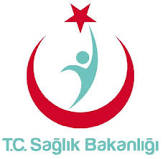            HASTA GÜVENLİĞİ KOMİTESİ GÖREV TANIMI           HASTA GÜVENLİĞİ KOMİTESİ GÖREV TANIMI           HASTA GÜVENLİĞİ KOMİTESİ GÖREV TANIMI           HASTA GÜVENLİĞİ KOMİTESİ GÖREV TANIMI           HASTA GÜVENLİĞİ KOMİTESİ GÖREV TANIMI           HASTA GÜVENLİĞİ KOMİTESİ GÖREV TANIMI           HASTA GÜVENLİĞİ KOMİTESİ GÖREV TANIMI           HASTA GÜVENLİĞİ KOMİTESİ GÖREV TANIMI KODUK.KU.YD.20YAYIN TARİHİ07.01.2018REVİZYON TARİHİ 31.10.2018REVİZYON NO01SAYFA SAYISI 01